REPUBLIKA SLOVENIJA  MINISTRSTVO ZA FINANCEFINANČNA UPRAVA REPUBLIKE SLOVENIJEKoroška cesta 21, 4000 Kranj T: 04 202 73 00F: 04 237-11-21   E: kr.fu@gov.si www.fu.gov.si OKLIC1. JAVNE DRAŽBENa podlagi 70. člena Zakona o davčnem postopku - ZDavP-2 (Uradni list RS, št. 13/11 – uradno prečiščeno besedilo, 32/12, 94/12, 101/13 – ZDavNepr, 111/13, 22/14 – odl. US, 25/14 – ZFU, 40/14 – ZIN-B, 90/14, 91/15, 63/16, 69/17, 13/18 – ZJF-H, 36/19 in 66/19)  v zvezi s tretjim odstavkom 195. člena ZDavP-2 odreja Finančna uprava Republike Slovenije, Koroška cesta 21, 4000 Kranj, javno dražbo premičnin.Javna dražba bo v/na ŠPAN, d. o. o., Tržaška 547, 1351 Brezovica pri Ljubljani, dne 24.06.2020 ob 12:00 uri.  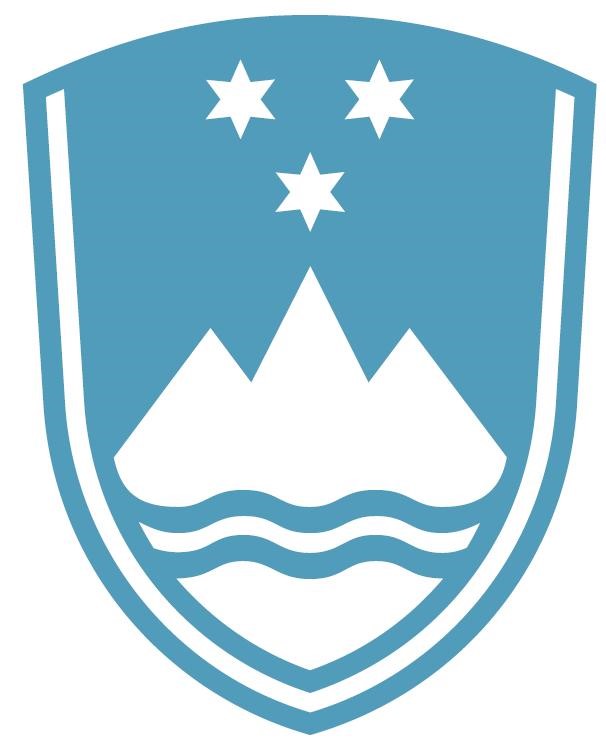 1 / 2Premičnina se prodaja po načelu VIDENO - KUPLJENO,  je brez garancije, reklamacija kvalitete po prevzemu ni možna.Ogled premičnine je možen dne 24.06.2020 od 10:00 do 11:45 ure,  v/na ŠPAN, d. o. o., Tržaška 547, 1351 Brezovica pri Ljubljani.  Dodatne informacije lahko interesenti dobijo na tel. št. 051 318 720, Anton Šinkovec v času od 07:30 do 14:00 ure do dneva javne dražbe.Pred začetkom javne dražbe mora ponudnik vplačati varščino ali predložiti ustrezen instrument za zavarovanje plačila varščine, ki znaša 10% izklicne cene premičnine, vendar pa znesek ne more biti nižji od 40 EUR.Varščina se vplača na depozitni račun Zavarovanje izpolnitve oziroma plačila davčne obveznosti številka: SI56 0110 0600 0009 626. Pri nakazilu mora biti naveden sklic na številko odobritve (referenca): 19 26286599-55000.Predložitev kopije potrdila o plačilu varščine je pogoj za udeležbo na javni dražbi.Vplačana varščina bo kupcu šteta v kupnino. Udeležencem javne dražbe, ki na javni dražbi ne bodo uspeli, bo varščina vrnjena oziroma predloženi instrument zavarovanja sproščen najpozneje v petih dneh po zaključku javne dražbe.Udeležencu, ki javno dražbo zapusti pred njenim zaključkom ali ni pripravljen ponuditi niti izklicne cene ali kupcu, ki ne plača kupnine, se varščina ne vrne, morebitni predloženi instrument zavarovanja pa se unovči.Javna dražba se  opravi, če se je udeleži vsaj en ponudnik. Šteje se, da je javna dražba uspela, če vsaj en ponudnik ponudi ceno, ki je enaka izklicni ceni. Premičnino se proda ponudniku, ki je ponudil najvišjo ceno.Kupec mora takoj po končani dražbi oziroma najpozneje v roku 3 dni po končani dražbi plačati kupnino na prehodni podračun številka: SI56 0110 0846 0501 635. Pri nakazilu mora biti naveden sklic na številko odobritve (referenca): 21 26286599-3200380153. Kupljeno premičnino mora kupec prevzeti takoj po plačilu kupnine.Od dosežene prodajne cene mora kupec plačati davek na dodano vrednost oziroma davek na motorna vozila, razen če ni predvidena oprostitev plačila tega davka.Špela Rant Strojan, vodja sektorjaObjavljeno:  na spletni strani FURS  na oglasni deski FURS 2 / 2Številka:4934-122050/2019-40Datum:1.6.2020U.p.:FURS524Zap. št.Št. kosovPredmet prodajeIzklicna cena v EURStopnja DDV, DMV  11Vrsta prevoznega sredstva: tovorno vozilo Znamka: IVECO, DAILY, 35C13V Število prevoženih km: ni podatka Številka šasije: ZCFC3591005336429 Opis stanja: primerno ohranjeno1.000,0022,0021Vrsta prevoznega sredstva: osebno vozilo  Znamka: RENAULT, TWINGO, 1.2, bencin  Število prevoženih km: ni podatka  Številka šasije: VF1C066M520107243 Opis stanja: primerno ohranjeno500,0022,0031Vrsta prevoznega sredstva: osebno vozilo  Znamka: DAEWOO, MATIZ, 800, bencin  Število prevoženih km: ni podatka  Številka šasije: KLA4M11CD2C795893 Opis stanja: primerno ohranjeno600,0022,0041Vrsta prevoznega sredstva: tovorno vozilo Znamka: VOLKSWAGEN, TRANSPORTER, kason s podaljšano kabino, diesel Število prevoženih km: ni podatka Številka šasije: WV1ZZZ70ZYH051293 Opis stanja: primerno ohranjeno3.000,0022,0051Vrsta prevoznega sredstva: tovorno vozilo Znamka: PEUGEOT, BOXER, 2.5 D,kamionet - kason Število prevoženih km: ni podatka Številka šasije: S060900401 Opis stanja: primerno ohranjeno1.500,0022,00